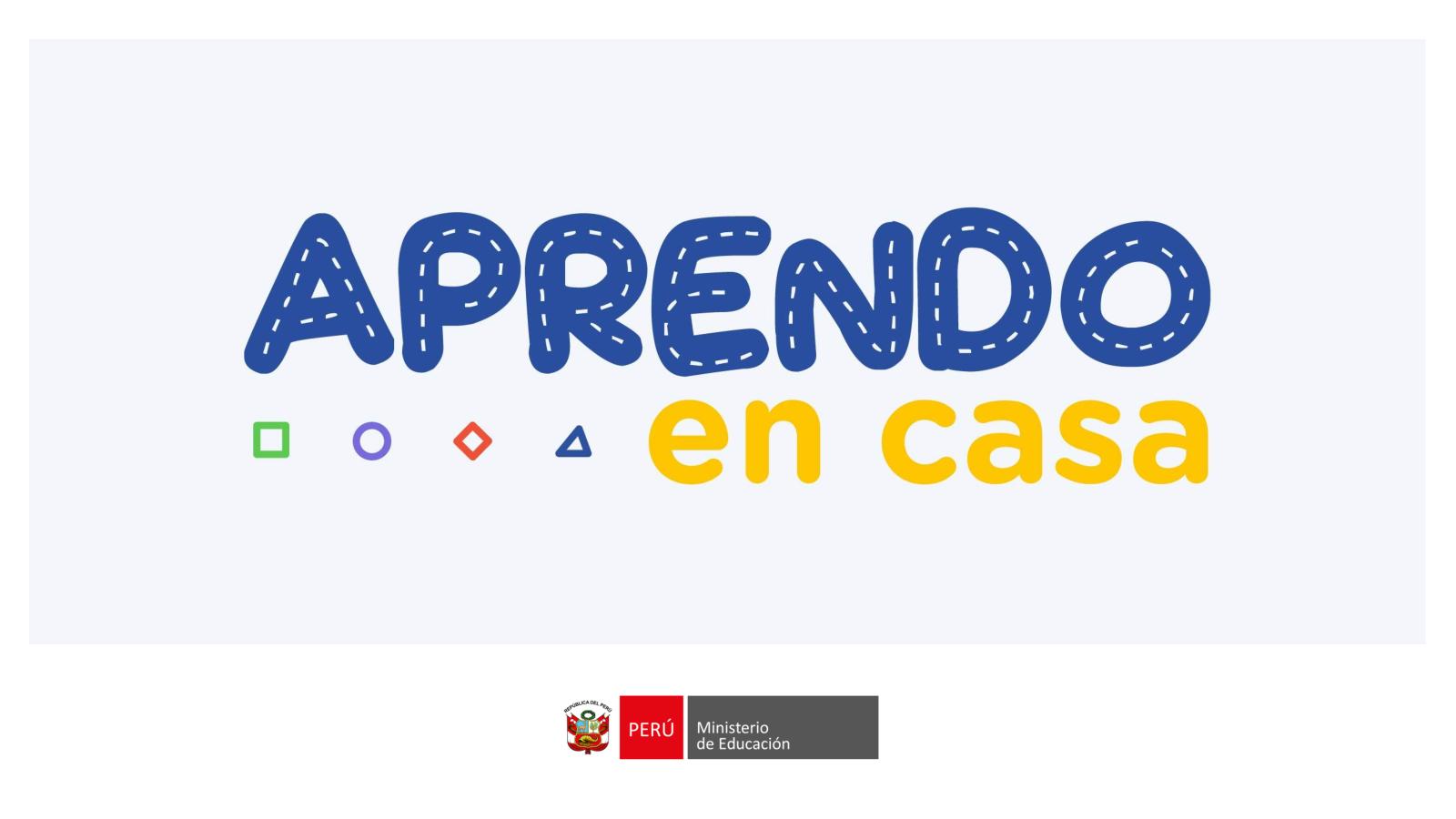 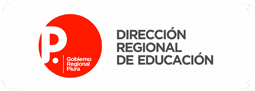 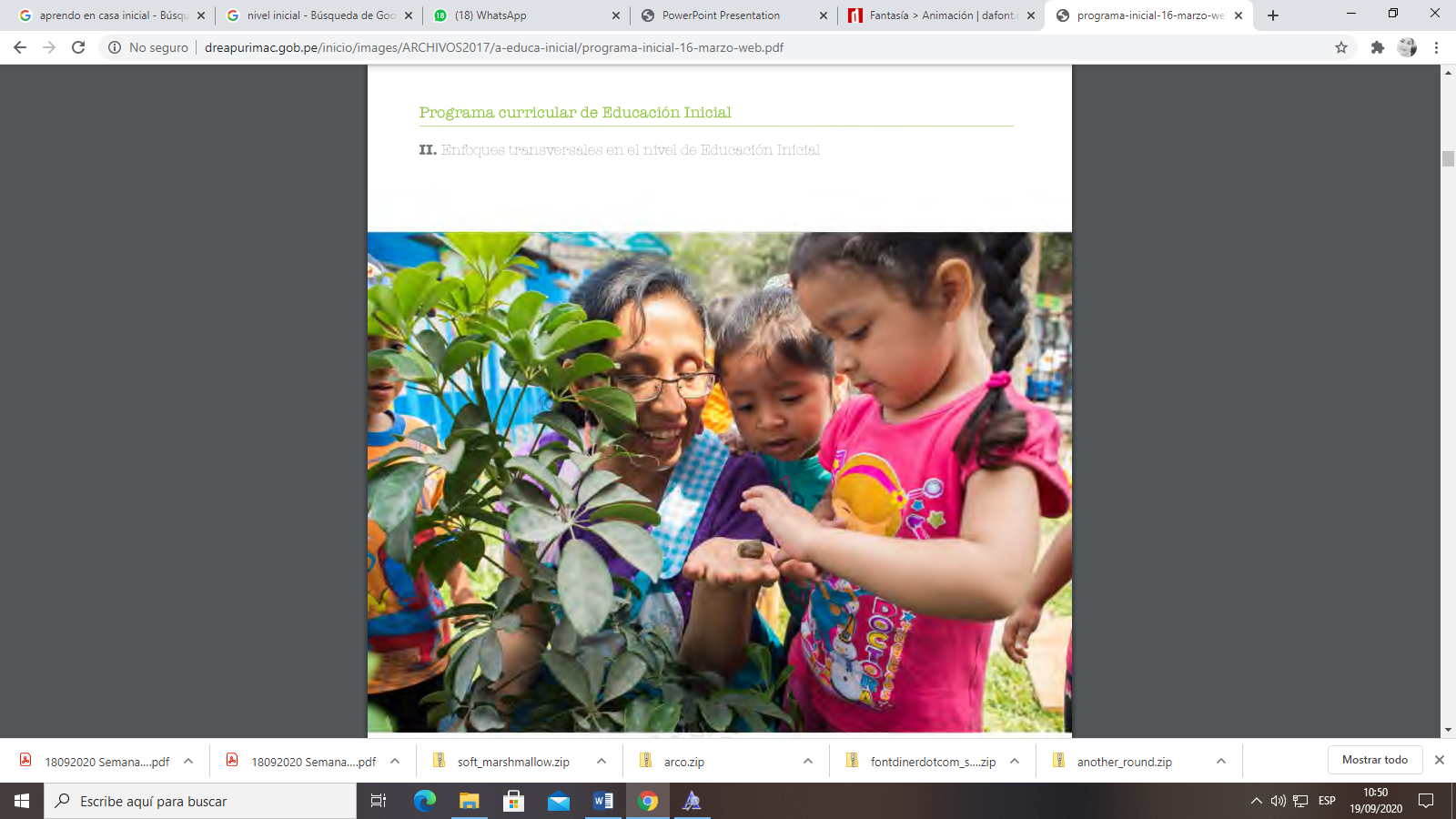 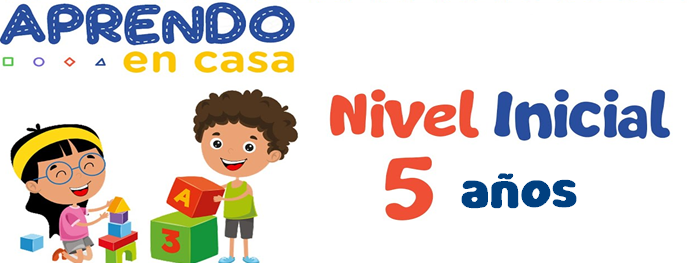 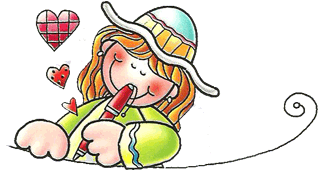 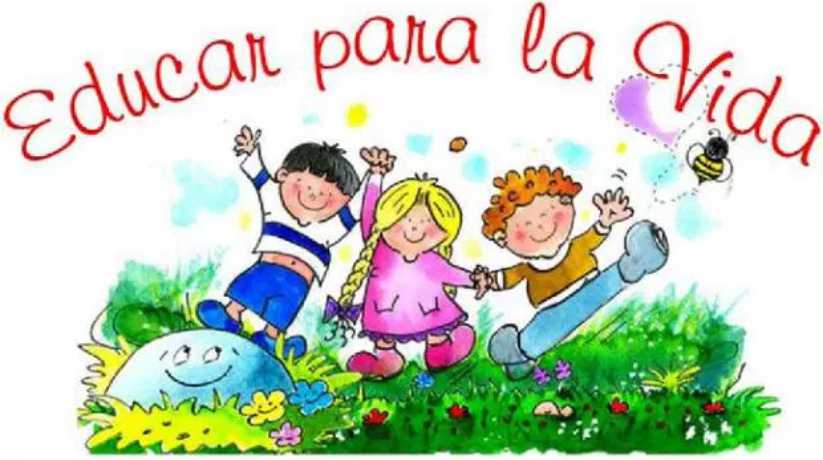 	*1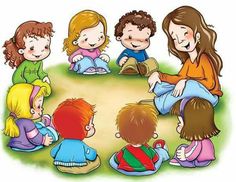 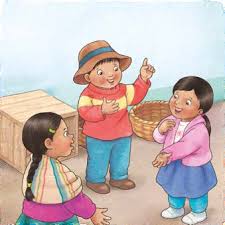 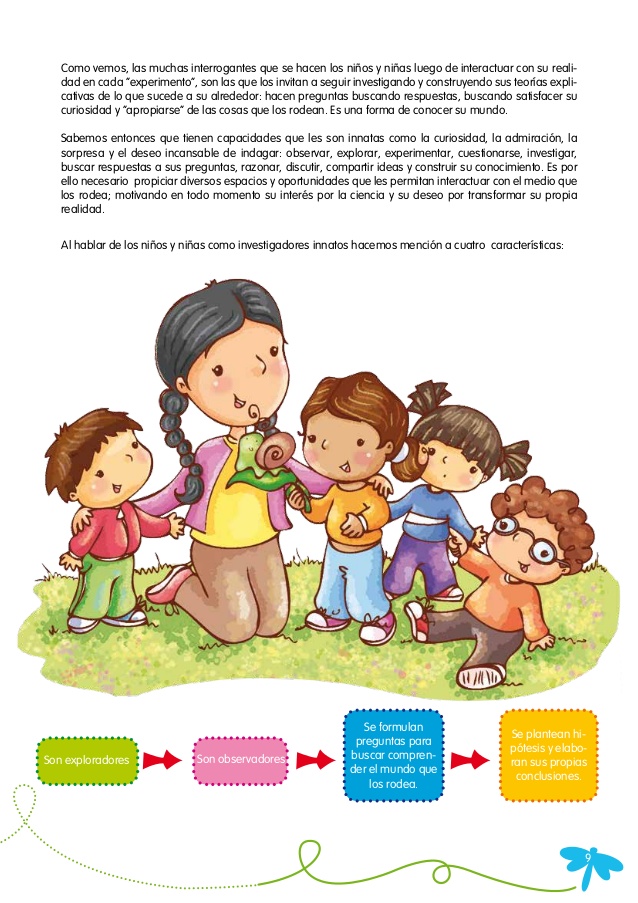 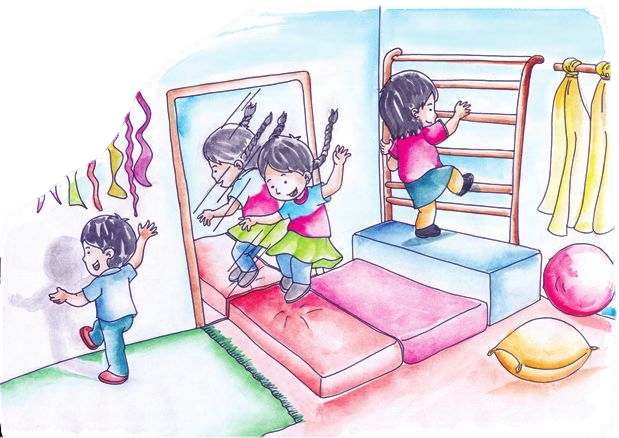 }UGEL INSTITUCIÓN EDUCATIVA LUGAR DISTRITO PROVINCIA MORROPÓNSECCIÓN EDADDOCENTE NIVEL DE LOGRONIVEL DE LOGROESCALADESCRIPCIÓNALOGRO ESPERADO Cuando el estudiante evidencia el nivel esperado respecto a la competencia, demostrando manejo satisfactorio en todas las tareas propuestas y en el tiempo programadoBEN PROCESO Cuando el estudiante está próximo o cerca al nivel esperado respecto a la competencia, para lo cual requiere acompañamiento durante un tiempo razonable para lograrloCEN INICIO Cuando el estudiante muestra un progreso mínimo en una competencia de acuerdo al nivel esperado. Evidencia con frecuencia dificultades en el desarrollo de las tareas, por lo que necesita mayor tiempo de acompañamiento e intervención del docente.PERIODOPERIODOCOMPETENCIACONSTRUYE SU IDENTIDAD - CONVIVE Y PARTICIPA DEMOCRÁTICAMENTE EN LA BÚSQUEDA DEL BIEN COMÚNCONSTRUYE SU IDENTIDAD - CONVIVE Y PARTICIPA DEMOCRÁTICAMENTE EN LA BÚSQUEDA DEL BIEN COMÚNCONSTRUYE SU IDENTIDAD - CONVIVE Y PARTICIPA DEMOCRÁTICAMENTE EN LA BÚSQUEDA DEL BIEN COMÚNCONSTRUYE SU IDENTIDAD - CONVIVE Y PARTICIPA DEMOCRÁTICAMENTE EN LA BÚSQUEDA DEL BIEN COMÚNCONSTRUYE SU IDENTIDAD - CONVIVE Y PARTICIPA DEMOCRÁTICAMENTE EN LA BÚSQUEDA DEL BIEN COMÚNCONSTRUYE SU IDENTIDAD - CONVIVE Y PARTICIPA DEMOCRÁTICAMENTE EN LA BÚSQUEDA DEL BIEN COMÚNCONSTRUYE SU IDENTIDAD - CONVIVE Y PARTICIPA DEMOCRÁTICAMENTE EN LA BÚSQUEDA DEL BIEN COMÚNCONSTRUYE SU IDENTIDAD - CONVIVE Y PARTICIPA DEMOCRÁTICAMENTE EN LA BÚSQUEDA DEL BIEN COMÚNCONSTRUYE SU IDENTIDAD - CONVIVE Y PARTICIPA DEMOCRÁTICAMENTE EN LA BÚSQUEDA DEL BIEN COMÚNITEMS¿Actúa con autonomía en  diferentes espacios de su entorno familiar?¿Actúa con autonomía en  diferentes espacios de su entorno familiar?¿Actúa con autonomía en  diferentes espacios de su entorno familiar?¿Realiza acciones demostrando su ciudadanía, responsabilidad y compromiso en la búsqueda del bien común?¿Realiza acciones demostrando su ciudadanía, responsabilidad y compromiso en la búsqueda del bien común?¿Realiza acciones demostrando su ciudadanía, responsabilidad y compromiso en la búsqueda del bien común?¿Practican juegos tradicionales en familia a partir de las actividades propuestas en la Estrategia Aprendo en Casa?¿Practican juegos tradicionales en familia a partir de las actividades propuestas en la Estrategia Aprendo en Casa?¿Practican juegos tradicionales en familia a partir de las actividades propuestas en la Estrategia Aprendo en Casa?NIVELES DE LOGROINICIOPROCESOLOGROINICIOPROCESOLOGROINICIOPROCESOLOGRON° NOMBRES Y APELLIDOSINICIOPROCESOLOGROINICIOPROCESOLOGROINICIOPROCESOLOGROTOTAL NIVEL DE LOGROTOTAL NIVEL DE LOGROPERIODOPERIODOCOMPETENCIACONSTRUYE SU IDENTIDAD - CONVIVE Y PARTICIPA DEMOCRÁTICAMENTE EN LA BÚSQUEDA DEL BIEN COMÚNCONSTRUYE SU IDENTIDAD - CONVIVE Y PARTICIPA DEMOCRÁTICAMENTE EN LA BÚSQUEDA DEL BIEN COMÚNCONSTRUYE SU IDENTIDAD - CONVIVE Y PARTICIPA DEMOCRÁTICAMENTE EN LA BÚSQUEDA DEL BIEN COMÚNCONSTRUYE SU IDENTIDAD - CONVIVE Y PARTICIPA DEMOCRÁTICAMENTE EN LA BÚSQUEDA DEL BIEN COMÚNCONSTRUYE SU IDENTIDAD - CONVIVE Y PARTICIPA DEMOCRÁTICAMENTE EN LA BÚSQUEDA DEL BIEN COMÚNCONSTRUYE SU IDENTIDAD - CONVIVE Y PARTICIPA DEMOCRÁTICAMENTE EN LA BÚSQUEDA DEL BIEN COMÚNCONSTRUYE SU IDENTIDAD - CONVIVE Y PARTICIPA DEMOCRÁTICAMENTE EN LA BÚSQUEDA DEL BIEN COMÚNCONSTRUYE SU IDENTIDAD - CONVIVE Y PARTICIPA DEMOCRÁTICAMENTE EN LA BÚSQUEDA DEL BIEN COMÚNCONSTRUYE SU IDENTIDAD - CONVIVE Y PARTICIPA DEMOCRÁTICAMENTE EN LA BÚSQUEDA DEL BIEN COMÚNITEMS¿Ejecuta actividades cotidianas con autonomía e iniciativa personal?¿Ejecuta actividades cotidianas con autonomía e iniciativa personal?¿Ejecuta actividades cotidianas con autonomía e iniciativa personal?¿Práctica hábitos saludables en el nuevo contexto (lavado de manos frecuente, uso de alcohol, consumo de alimentos saludables)?¿Práctica hábitos saludables en el nuevo contexto (lavado de manos frecuente, uso de alcohol, consumo de alimentos saludables)?¿Práctica hábitos saludables en el nuevo contexto (lavado de manos frecuente, uso de alcohol, consumo de alimentos saludables)?¿Práctica hábitos sociales en este nuevo contexto: saluda conservando la distancia social, usa mascarilla correctamente, se cubre la boca al estornudar?¿Práctica hábitos sociales en este nuevo contexto: saluda conservando la distancia social, usa mascarilla correctamente, se cubre la boca al estornudar?¿Práctica hábitos sociales en este nuevo contexto: saluda conservando la distancia social, usa mascarilla correctamente, se cubre la boca al estornudar?NIVELES DE LOGROINICIOPROCESOLOGROINICIOPROCESOLOGROINICIOPROCESOLOGRON° NOMBRES Y APELLIDOSINICIOPROCESOLOGROINICIOPROCESOLOGROINICIOPROCESOLOGROTOTAL NIVEL DE LOGROTOTAL NIVEL DE LOGROPERIODOCOMPETENCIACONSTRUYE SU IDENTIDAD - CONVIVE Y PARTICIPA DEMOCRÁTICAMENTE EN LA BÚSQUEDA DEL BIEN COMÚNCONSTRUYE SU IDENTIDAD - CONVIVE Y PARTICIPA DEMOCRÁTICAMENTE EN LA BÚSQUEDA DEL BIEN COMÚNCONSTRUYE SU IDENTIDAD - CONVIVE Y PARTICIPA DEMOCRÁTICAMENTE EN LA BÚSQUEDA DEL BIEN COMÚNCONSTRUYE SU IDENTIDAD - CONVIVE Y PARTICIPA DEMOCRÁTICAMENTE EN LA BÚSQUEDA DEL BIEN COMÚNCONSTRUYE SU IDENTIDAD - CONVIVE Y PARTICIPA DEMOCRÁTICAMENTE EN LA BÚSQUEDA DEL BIEN COMÚNCONSTRUYE SU IDENTIDAD - CONVIVE Y PARTICIPA DEMOCRÁTICAMENTE EN LA BÚSQUEDA DEL BIEN COMÚNCONSTRUYE SU IDENTIDAD - CONVIVE Y PARTICIPA DEMOCRÁTICAMENTE EN LA BÚSQUEDA DEL BIEN COMÚNCONSTRUYE SU IDENTIDAD - CONVIVE Y PARTICIPA DEMOCRÁTICAMENTE EN LA BÚSQUEDA DEL BIEN COMÚNCONSTRUYE SU IDENTIDAD - CONVIVE Y PARTICIPA DEMOCRÁTICAMENTE EN LA BÚSQUEDA DEL BIEN COMÚNITEMS¿Expresa sus emociones, las causas que las originan al mencionarlas a través de palabras, gestos y movimientos corporales?¿Expresa sus emociones, las causas que las originan al mencionarlas a través de palabras, gestos y movimientos corporales?¿Expresa sus emociones, las causas que las originan al mencionarlas a través de palabras, gestos y movimientos corporales?¿Establece límites para su seguridad, los verbaliza y argumenta sus razones, (por qué no puede realizar una determinada acción y/o usar un determinado objeto)?¿Establece límites para su seguridad, los verbaliza y argumenta sus razones, (por qué no puede realizar una determinada acción y/o usar un determinado objeto)?¿Establece límites para su seguridad, los verbaliza y argumenta sus razones, (por qué no puede realizar una determinada acción y/o usar un determinado objeto)?¿Busca la compañía y consuelo del adulto cuando lo necesita para su contención?¿Busca la compañía y consuelo del adulto cuando lo necesita para su contención?¿Busca la compañía y consuelo del adulto cuando lo necesita para su contención?NIVELES DE LOGROINICIO PROCESO LOGRO INICIO PROCESO LOGRO INICIO PROCESO LOGRO N° NOMBRES Y APELLIDOSINICIO PROCESO LOGRO INICIO PROCESO LOGRO INICIO PROCESO LOGRO TOTAL NIVEL DE LOGROTOTAL NIVEL DE LOGROCOMPETENCIA CONSTRUYE SU IDENTIDAD - CONVIVE Y PARTICIPA DEMOCRÁTICAMENTE EN LA BÚSQUEDA DEL BIEN COMÚNCONSTRUYE SU IDENTIDAD - CONVIVE Y PARTICIPA DEMOCRÁTICAMENTE EN LA BÚSQUEDA DEL BIEN COMÚNCONSTRUYE SU IDENTIDAD - CONVIVE Y PARTICIPA DEMOCRÁTICAMENTE EN LA BÚSQUEDA DEL BIEN COMÚNCONSTRUYE SU IDENTIDAD - CONVIVE Y PARTICIPA DEMOCRÁTICAMENTE EN LA BÚSQUEDA DEL BIEN COMÚNCONSTRUYE SU IDENTIDAD - CONVIVE Y PARTICIPA DEMOCRÁTICAMENTE EN LA BÚSQUEDA DEL BIEN COMÚNCONSTRUYE SU IDENTIDAD - CONVIVE Y PARTICIPA DEMOCRÁTICAMENTE EN LA BÚSQUEDA DEL BIEN COMÚNCONSTRUYE SU IDENTIDAD - CONVIVE Y PARTICIPA DEMOCRÁTICAMENTE EN LA BÚSQUEDA DEL BIEN COMÚNCONSTRUYE SU IDENTIDAD - CONVIVE Y PARTICIPA DEMOCRÁTICAMENTE EN LA BÚSQUEDA DEL BIEN COMÚNCONSTRUYE SU IDENTIDAD - CONVIVE Y PARTICIPA DEMOCRÁTICAMENTE EN LA BÚSQUEDA DEL BIEN COMÚNITEMS I TRIMESTRE I TRIMESTRE I TRIMESTRE II TRIMESTRE II TRIMESTRE II TRIMESTRE III TRIMESTRE III TRIMESTRE III TRIMESTRE ITEMS IPLIPLIPL¿Actúa con autonomía en  diferentes espacios de su entorno familiar?¿Realiza acciones demostrando su ciudadanía, responsabilidad y compromiso en la búsqueda del bien común?¿Practican juegos tradicionales en familia a partir de las actividades propuestas en la Estrategia Aprendo en Casa? ¿Ejecuta actividades cotidianas con autonomía e iniciativa personal? ¿Práctica hábitos saludables en el nuevo contexto (lavado de manos frecuente, uso de alcohol, consumo de alimentos saludables)?¿Práctica hábitos sociales en este nuevo contexto: saluda conservando la distancia social, usa mascarilla correctamente, se cubre la boca al estornudar? ¿Expresa sus emociones, las causas que las originan al mencionarlas a través de palabras, gestos y movimientos corporales?¿Establece límites para su seguridad, los verbaliza y argumenta sus razones, (por qué no puede realizar una determinada acción y/o usar un determinado objeto)? ¿Busca la compañía y consuelo del adulto cuando lo necesita para su contención? MesNivel de logroNivel de logroNivel de logroMesCONSTRUYE SU IDENTIDAD - CONVIVE Y PARTICIPA DEMOCRÁTICAMENTE EN LA BÚSQUEDA DEL BIEN COMÚNCONSTRUYE SU IDENTIDAD - CONVIVE Y PARTICIPA DEMOCRÁTICAMENTE EN LA BÚSQUEDA DEL BIEN COMÚNCONSTRUYE SU IDENTIDAD - CONVIVE Y PARTICIPA DEMOCRÁTICAMENTE EN LA BÚSQUEDA DEL BIEN COMÚNMesInicioProcesoLogroI trimestreII trimestreIII TrimestrePERIODOPERIODOPERIODOPERIODOPERIODOCOMPETENCIACOMPETENCIACOMPETENCIACOMPETENCIA“SE COMUNICA ORALMENTE EN SU LENGUA MATERNA”“SE COMUNICA ORALMENTE EN SU LENGUA MATERNA”“SE COMUNICA ORALMENTE EN SU LENGUA MATERNA”“SE COMUNICA ORALMENTE EN SU LENGUA MATERNA”“SE COMUNICA ORALMENTE EN SU LENGUA MATERNA”“SE COMUNICA ORALMENTE EN SU LENGUA MATERNA”“SE COMUNICA ORALMENTE EN SU LENGUA MATERNA”“SE COMUNICA ORALMENTE EN SU LENGUA MATERNA”“SE COMUNICA ORALMENTE EN SU LENGUA MATERNA”“SE COMUNICA ORALMENTE EN SU LENGUA MATERNA”“SE COMUNICA ORALMENTE EN SU LENGUA MATERNA”“SE COMUNICA ORALMENTE EN SU LENGUA MATERNA”“SE COMUNICA ORALMENTE EN SU LENGUA MATERNA”“SE COMUNICA ORALMENTE EN SU LENGUA MATERNA”“SE COMUNICA ORALMENTE EN SU LENGUA MATERNA”“SE COMUNICA ORALMENTE EN SU LENGUA MATERNA”“SE COMUNICA ORALMENTE EN SU LENGUA MATERNA”“SE COMUNICA ORALMENTE EN SU LENGUA MATERNA”“SE COMUNICA ORALMENTE EN SU LENGUA MATERNA”“SE COMUNICA ORALMENTE EN SU LENGUA MATERNA”“SE COMUNICA ORALMENTE EN SU LENGUA MATERNA”ITEMSITEMSITEMSITEMS¿Interactúa con los adultos a través de conversaciones, relatos y cuentos de su interés, respetando turnos para hablar?  ¿Interactúa con los adultos a través de conversaciones, relatos y cuentos de su interés, respetando turnos para hablar?  ¿Interactúa con los adultos a través de conversaciones, relatos y cuentos de su interés, respetando turnos para hablar?  ¿Interactúa con los adultos a través de conversaciones, relatos y cuentos de su interés, respetando turnos para hablar?  ¿Interactúa con los adultos a través de conversaciones, relatos y cuentos de su interés, respetando turnos para hablar?  ¿Interactúa con los adultos a través de conversaciones, relatos y cuentos de su interés, respetando turnos para hablar?  ¿Interactúa con los adultos a través de conversaciones, relatos y cuentos de su interés, respetando turnos para hablar?  ¿Dialoga utilizando la palabra hablada, gestos y recursos paraverbales, para expresar sus ideas, sentimientos, emociones y experiencias?¿Dialoga utilizando la palabra hablada, gestos y recursos paraverbales, para expresar sus ideas, sentimientos, emociones y experiencias?¿Dialoga utilizando la palabra hablada, gestos y recursos paraverbales, para expresar sus ideas, sentimientos, emociones y experiencias?¿Dialoga utilizando la palabra hablada, gestos y recursos paraverbales, para expresar sus ideas, sentimientos, emociones y experiencias?¿Dialoga utilizando la palabra hablada, gestos y recursos paraverbales, para expresar sus ideas, sentimientos, emociones y experiencias?¿Dialoga utilizando la palabra hablada, gestos y recursos paraverbales, para expresar sus ideas, sentimientos, emociones y experiencias?¿Dialoga utilizando la palabra hablada, gestos y recursos paraverbales, para expresar sus ideas, sentimientos, emociones y experiencias?¿Recuperan con facilidad información explícita en un texto oral?¿Recuperan con facilidad información explícita en un texto oral?¿Recuperan con facilidad información explícita en un texto oral?¿Recuperan con facilidad información explícita en un texto oral?¿Recuperan con facilidad información explícita en un texto oral?¿Recuperan con facilidad información explícita en un texto oral?¿Recuperan con facilidad información explícita en un texto oral?NIVELES DE LOGRONIVELES DE LOGRONIVELES DE LOGRONIVELES DE LOGROINICIO PROCESO PROCESO PROCESO LOGRO LOGRO LOGRO INICIO INICIO INICIO PROCESO PROCESO LOGRO LOGRO INICIO INICIO PROCESO PROCESO PROCESO LOGRO LOGRO N° NOMBRES Y APELLIDOSNOMBRES Y APELLIDOSNOMBRES Y APELLIDOSNOMBRES Y APELLIDOSINICIO PROCESO PROCESO PROCESO LOGRO LOGRO LOGRO INICIO INICIO INICIO PROCESO PROCESO LOGRO LOGRO INICIO INICIO PROCESO PROCESO PROCESO LOGRO LOGRO TOTAL NIVEL DE LOGROTOTAL NIVEL DE LOGROTOTAL NIVEL DE LOGROTOTAL NIVEL DE LOGROTOTAL NIVEL DE LOGROPERIODOPERIODOPERIODOPERIODOCOMPETENCIA“SE COMUNICA ORALMENTE EN SU LENGUA MATERNA”“SE COMUNICA ORALMENTE EN SU LENGUA MATERNA”“SE COMUNICA ORALMENTE EN SU LENGUA MATERNA”“SE COMUNICA ORALMENTE EN SU LENGUA MATERNA”“SE COMUNICA ORALMENTE EN SU LENGUA MATERNA”“SE COMUNICA ORALMENTE EN SU LENGUA MATERNA”“SE COMUNICA ORALMENTE EN SU LENGUA MATERNA”“SE COMUNICA ORALMENTE EN SU LENGUA MATERNA”“SE COMUNICA ORALMENTE EN SU LENGUA MATERNA”“SE COMUNICA ORALMENTE EN SU LENGUA MATERNA”“SE COMUNICA ORALMENTE EN SU LENGUA MATERNA”“SE COMUNICA ORALMENTE EN SU LENGUA MATERNA”“SE COMUNICA ORALMENTE EN SU LENGUA MATERNA”“SE COMUNICA ORALMENTE EN SU LENGUA MATERNA”“SE COMUNICA ORALMENTE EN SU LENGUA MATERNA”“SE COMUNICA ORALMENTE EN SU LENGUA MATERNA”“SE COMUNICA ORALMENTE EN SU LENGUA MATERNA”“SE COMUNICA ORALMENTE EN SU LENGUA MATERNA”“SE COMUNICA ORALMENTE EN SU LENGUA MATERNA”“SE COMUNICA ORALMENTE EN SU LENGUA MATERNA”“SE COMUNICA ORALMENTE EN SU LENGUA MATERNA”“SE COMUNICA ORALMENTE EN SU LENGUA MATERNA”ITEMS¿Menciona de qué tratará, cómo continuará o cómo terminará el texto a partir de algunos indicios: como palabras, expresiones o sucesos significativos, que observa o escucha antes y durante la lectura que realiza (por sí mismo o a través de un adulto)?¿Menciona de qué tratará, cómo continuará o cómo terminará el texto a partir de algunos indicios: como palabras, expresiones o sucesos significativos, que observa o escucha antes y durante la lectura que realiza (por sí mismo o a través de un adulto)?¿Menciona de qué tratará, cómo continuará o cómo terminará el texto a partir de algunos indicios: como palabras, expresiones o sucesos significativos, que observa o escucha antes y durante la lectura que realiza (por sí mismo o a través de un adulto)?¿Menciona de qué tratará, cómo continuará o cómo terminará el texto a partir de algunos indicios: como palabras, expresiones o sucesos significativos, que observa o escucha antes y durante la lectura que realiza (por sí mismo o a través de un adulto)?¿Menciona de qué tratará, cómo continuará o cómo terminará el texto a partir de algunos indicios: como palabras, expresiones o sucesos significativos, que observa o escucha antes y durante la lectura que realiza (por sí mismo o a través de un adulto)?¿Menciona de qué tratará, cómo continuará o cómo terminará el texto a partir de algunos indicios: como palabras, expresiones o sucesos significativos, que observa o escucha antes y durante la lectura que realiza (por sí mismo o a través de un adulto)?¿Menciona de qué tratará, cómo continuará o cómo terminará el texto a partir de algunos indicios: como palabras, expresiones o sucesos significativos, que observa o escucha antes y durante la lectura que realiza (por sí mismo o a través de un adulto)?¿Menciona de qué tratará, cómo continuará o cómo terminará el texto a partir de algunos indicios: como palabras, expresiones o sucesos significativos, que observa o escucha antes y durante la lectura que realiza (por sí mismo o a través de un adulto)?¿Menciona de qué tratará, cómo continuará o cómo terminará el texto a partir de algunos indicios: como palabras, expresiones o sucesos significativos, que observa o escucha antes y durante la lectura que realiza (por sí mismo o a través de un adulto)?¿Menciona de qué tratará, cómo continuará o cómo terminará el texto a partir de algunos indicios: como palabras, expresiones o sucesos significativos, que observa o escucha antes y durante la lectura que realiza (por sí mismo o a través de un adulto)?¿Menciona de qué tratará, cómo continuará o cómo terminará el texto a partir de algunos indicios: como palabras, expresiones o sucesos significativos, que observa o escucha antes y durante la lectura que realiza (por sí mismo o a través de un adulto)?¿Menciona de qué tratará, cómo continuará o cómo terminará el texto a partir de algunos indicios: como palabras, expresiones o sucesos significativos, que observa o escucha antes y durante la lectura que realiza (por sí mismo o a través de un adulto)?¿Opina y da razón  sobre algún aspecto del texto oral (por sí mismo o a través de un adulto), a partir de sus intereses y experiencias?¿Opina y da razón  sobre algún aspecto del texto oral (por sí mismo o a través de un adulto), a partir de sus intereses y experiencias?¿Opina y da razón  sobre algún aspecto del texto oral (por sí mismo o a través de un adulto), a partir de sus intereses y experiencias?¿Opina y da razón  sobre algún aspecto del texto oral (por sí mismo o a través de un adulto), a partir de sus intereses y experiencias?¿Opina y da razón  sobre algún aspecto del texto oral (por sí mismo o a través de un adulto), a partir de sus intereses y experiencias?¿Opina y da razón  sobre algún aspecto del texto oral (por sí mismo o a través de un adulto), a partir de sus intereses y experiencias?¿Opina y da razón  sobre algún aspecto del texto oral (por sí mismo o a través de un adulto), a partir de sus intereses y experiencias?¿Opina y da razón  sobre algún aspecto del texto oral (por sí mismo o a través de un adulto), a partir de sus intereses y experiencias?¿Opina y da razón  sobre algún aspecto del texto oral (por sí mismo o a través de un adulto), a partir de sus intereses y experiencias?¿Opina y da razón  sobre algún aspecto del texto oral (por sí mismo o a través de un adulto), a partir de sus intereses y experiencias?NIVELES DE LOGROINICIOINICIOINICIOINICIOINICIOINICIOPROCESOPROCESOPROCESOLOGROLOGROLOGROINICIOINICIOINICIOINICIOPROCESOPROCESOLOGROLOGROLOGROLOGRON° N° N° NOMBRES Y APELLIDOSINICIOINICIOINICIOINICIOINICIOINICIOPROCESOPROCESOPROCESOLOGROLOGROLOGROINICIOINICIOINICIOINICIOPROCESOPROCESOLOGROLOGROLOGROLOGROTOTAL NIVEL DE LOGROTOTAL NIVEL DE LOGROTOTAL NIVEL DE LOGROTOTAL NIVEL DE LOGROPERIODOPERIODOPERIODOPERIODOPERIODON°N°COMPETENCIACOMPETENCIACOMPETENCIACOMPETENCIACOMPETENCIA“LEE DIVERSOS TIPOS DE TEXTOS ESCRITOS EN SU LENGUA MATERNA”“LEE DIVERSOS TIPOS DE TEXTOS ESCRITOS EN SU LENGUA MATERNA”“LEE DIVERSOS TIPOS DE TEXTOS ESCRITOS EN SU LENGUA MATERNA”“LEE DIVERSOS TIPOS DE TEXTOS ESCRITOS EN SU LENGUA MATERNA”“LEE DIVERSOS TIPOS DE TEXTOS ESCRITOS EN SU LENGUA MATERNA”“LEE DIVERSOS TIPOS DE TEXTOS ESCRITOS EN SU LENGUA MATERNA”“LEE DIVERSOS TIPOS DE TEXTOS ESCRITOS EN SU LENGUA MATERNA”“LEE DIVERSOS TIPOS DE TEXTOS ESCRITOS EN SU LENGUA MATERNA”“LEE DIVERSOS TIPOS DE TEXTOS ESCRITOS EN SU LENGUA MATERNA”“LEE DIVERSOS TIPOS DE TEXTOS ESCRITOS EN SU LENGUA MATERNA”“LEE DIVERSOS TIPOS DE TEXTOS ESCRITOS EN SU LENGUA MATERNA”“LEE DIVERSOS TIPOS DE TEXTOS ESCRITOS EN SU LENGUA MATERNA”“LEE DIVERSOS TIPOS DE TEXTOS ESCRITOS EN SU LENGUA MATERNA”“LEE DIVERSOS TIPOS DE TEXTOS ESCRITOS EN SU LENGUA MATERNA”“LEE DIVERSOS TIPOS DE TEXTOS ESCRITOS EN SU LENGUA MATERNA”“LEE DIVERSOS TIPOS DE TEXTOS ESCRITOS EN SU LENGUA MATERNA”“LEE DIVERSOS TIPOS DE TEXTOS ESCRITOS EN SU LENGUA MATERNA”“LEE DIVERSOS TIPOS DE TEXTOS ESCRITOS EN SU LENGUA MATERNA”N°N°ITEMSITEMSITEMSITEMSITEMS¿Menciona con facilidad información explícita en un texto escrito?¿Menciona con facilidad información explícita en un texto escrito?¿Menciona con facilidad información explícita en un texto escrito?¿Menciona con facilidad información explícita en un texto escrito?¿Menciona con facilidad información explícita en un texto escrito?¿Menciona con facilidad información explícita en un texto escrito?¿Menciona con facilidad información explícita en un texto escrito?¿Dice de que tratará, cómo continuará o cómo terminará el texto a partir de algunos indicios (título, imágenes, palabras, expresiones o sucesos significativos) de textos sencillos y con temas cotidianos, leídos por sí mismo o a través de un adulto?¿Dice de que tratará, cómo continuará o cómo terminará el texto a partir de algunos indicios (título, imágenes, palabras, expresiones o sucesos significativos) de textos sencillos y con temas cotidianos, leídos por sí mismo o a través de un adulto?¿Dice de que tratará, cómo continuará o cómo terminará el texto a partir de algunos indicios (título, imágenes, palabras, expresiones o sucesos significativos) de textos sencillos y con temas cotidianos, leídos por sí mismo o a través de un adulto?¿Dice de que tratará, cómo continuará o cómo terminará el texto a partir de algunos indicios (título, imágenes, palabras, expresiones o sucesos significativos) de textos sencillos y con temas cotidianos, leídos por sí mismo o a través de un adulto?¿Dice de que tratará, cómo continuará o cómo terminará el texto a partir de algunos indicios (título, imágenes, palabras, expresiones o sucesos significativos) de textos sencillos y con temas cotidianos, leídos por sí mismo o a través de un adulto?¿Dice de que tratará, cómo continuará o cómo terminará el texto a partir de algunos indicios (título, imágenes, palabras, expresiones o sucesos significativos) de textos sencillos y con temas cotidianos, leídos por sí mismo o a través de un adulto?¿Dice de que tratará, cómo continuará o cómo terminará el texto a partir de algunos indicios (título, imágenes, palabras, expresiones o sucesos significativos) de textos sencillos y con temas cotidianos, leídos por sí mismo o a través de un adulto?¿Dice de que tratará, cómo continuará o cómo terminará el texto a partir de algunos indicios (título, imágenes, palabras, expresiones o sucesos significativos) de textos sencillos y con temas cotidianos, leídos por sí mismo o a través de un adulto?¿Dice de que tratará, cómo continuará o cómo terminará el texto a partir de algunos indicios (título, imágenes, palabras, expresiones o sucesos significativos) de textos sencillos y con temas cotidianos, leídos por sí mismo o a través de un adulto?¿Dice de que tratará, cómo continuará o cómo terminará el texto a partir de algunos indicios (título, imágenes, palabras, expresiones o sucesos significativos) de textos sencillos y con temas cotidianos, leídos por sí mismo o a través de un adulto?¿Dice de que tratará, cómo continuará o cómo terminará el texto a partir de algunos indicios (título, imágenes, palabras, expresiones o sucesos significativos) de textos sencillos y con temas cotidianos, leídos por sí mismo o a través de un adulto?N°N°NIVELES DE LOGRONIVELES DE LOGRONIVELES DE LOGRONIVELES DE LOGRONIVELES DE LOGROINICIOPROCESOPROCESOPROCESOLOGROLOGROLOGROINICIOINICIOINICIOINICIOPROCESOPROCESOPROCESOPROCESOPROCESOLOGROLOGRON°N°NOMBRES Y APELLIDOS NOMBRES Y APELLIDOS NOMBRES Y APELLIDOS NOMBRES Y APELLIDOS NOMBRES Y APELLIDOS INICIOPROCESOPROCESOPROCESOLOGROLOGROLOGROINICIOINICIOINICIOINICIOPROCESOPROCESOPROCESOPROCESOPROCESOLOGROLOGROTOTAL, NIVEL DE LOGROTOTAL, NIVEL DE LOGROTOTAL, NIVEL DE LOGROTOTAL, NIVEL DE LOGROTOTAL, NIVEL DE LOGROTOTAL, NIVEL DE LOGROTOTAL, NIVEL DE LOGROPERIODON°COMPETENCIA“LEE DIVERSOS TIPOS DE TEXTOS ESCRITOS EN SU LENGUA MATERNA”“LEE DIVERSOS TIPOS DE TEXTOS ESCRITOS EN SU LENGUA MATERNA”“LEE DIVERSOS TIPOS DE TEXTOS ESCRITOS EN SU LENGUA MATERNA”“LEE DIVERSOS TIPOS DE TEXTOS ESCRITOS EN SU LENGUA MATERNA”“LEE DIVERSOS TIPOS DE TEXTOS ESCRITOS EN SU LENGUA MATERNA”“LEE DIVERSOS TIPOS DE TEXTOS ESCRITOS EN SU LENGUA MATERNA”N°ITEMS¿Opina sobre algún aspecto del texto leído (por sí mismo o a través de un adulto), a partir de sus intereses y experiencias?¿Opina sobre algún aspecto del texto leído (por sí mismo o a través de un adulto), a partir de sus intereses y experiencias?¿Opina sobre algún aspecto del texto leído (por sí mismo o a través de un adulto), a partir de sus intereses y experiencias?¿Describe características de los personajes ,objetos y acciones  del texto leído?¿Describe características de los personajes ,objetos y acciones  del texto leído?¿Describe características de los personajes ,objetos y acciones  del texto leído?N°NIVELES DE LOGROINICIO PROCESO LOGRO INICIO PROCESO LOGRO N°NOMBRES Y APELLIDOSINICIO PROCESO LOGRO INICIO PROCESO LOGRO TOTAL NIVEL DE LOGROTOTAL NIVEL DE LOGRON° PERIODON° COMPETENCIAESCRIBE DIVERSOS TIPOS DE TEXTOS EN SU LENGUA MATERNAESCRIBE DIVERSOS TIPOS DE TEXTOS EN SU LENGUA MATERNAESCRIBE DIVERSOS TIPOS DE TEXTOS EN SU LENGUA MATERNAESCRIBE DIVERSOS TIPOS DE TEXTOS EN SU LENGUA MATERNAESCRIBE DIVERSOS TIPOS DE TEXTOS EN SU LENGUA MATERNAESCRIBE DIVERSOS TIPOS DE TEXTOS EN SU LENGUA MATERNAN° ITEMS¿Escribe, desde su nivel de escritura, para expresar sus ideas o emociones en torno a un tema para relatar una vivencia o un cuento?¿Escribe, desde su nivel de escritura, para expresar sus ideas o emociones en torno a un tema para relatar una vivencia o un cuento?¿Escribe, desde su nivel de escritura, para expresar sus ideas o emociones en torno a un tema para relatar una vivencia o un cuento?¿Revisa el texto escrito que ha dictado, en función de lo que quiere comunicar?¿Revisa el texto escrito que ha dictado, en función de lo que quiere comunicar?¿Revisa el texto escrito que ha dictado, en función de lo que quiere comunicar?N° NIVELES DE LOGROINICIOPROCESOLOGROINICIOPROCESOLOGRON° NOMBRES Y APELLIDOSINICIOPROCESOLOGROINICIOPROCESOLOGROTOTAL NIVEL DE LOGROPERIODOPERIODON° COMPETENCIACREA PROYECTOS DESDE LOS LENGUAJES ARTÍSTICOSCREA PROYECTOS DESDE LOS LENGUAJES ARTÍSTICOSCREA PROYECTOS DESDE LOS LENGUAJES ARTÍSTICOSCREA PROYECTOS DESDE LOS LENGUAJES ARTÍSTICOSCREA PROYECTOS DESDE LOS LENGUAJES ARTÍSTICOSCREA PROYECTOS DESDE LOS LENGUAJES ARTÍSTICOSN° ITEMS¿Elije los materiales para  su creación, los combina  y explica como los usó?¿Elije los materiales para  su creación, los combina  y explica como los usó?¿Elije los materiales para  su creación, los combina  y explica como los usó?¿Muestra  creatividad a partir de la transformación de los materiales y recursos que encuentra en casa?¿Muestra  creatividad a partir de la transformación de los materiales y recursos que encuentra en casa?¿Muestra  creatividad a partir de la transformación de los materiales y recursos que encuentra en casa?N° NIVELES DE LOGROINICIOPROCESOLOGROINICIOPROCESOLOGRON° NOMBRES Y APELLIDOSINICIOPROCESOLOGROINICIOPROCESOLOGROTOTAL NIVEL DE LOGRON° PERIODON° COMPETENCIACREA PROYECTOS DESDE LOS LENGUAJES ARTÍSTICOSCREA PROYECTOS DESDE LOS LENGUAJES ARTÍSTICOSCREA PROYECTOS DESDE LOS LENGUAJES ARTÍSTICOSCREA PROYECTOS DESDE LOS LENGUAJES ARTÍSTICOSCREA PROYECTOS DESDE LOS LENGUAJES ARTÍSTICOSCREA PROYECTOS DESDE LOS LENGUAJES ARTÍSTICOSCREA PROYECTOS DESDE LOS LENGUAJES ARTÍSTICOSCREA PROYECTOS DESDE LOS LENGUAJES ARTÍSTICOSCREA PROYECTOS DESDE LOS LENGUAJES ARTÍSTICOSN° ITEMS¿Representa sus vivencias a través de diferentes lenguajes artísticos como: dibujo, pintura, danza y movimientos corporales, teatro y títeres?¿Representa sus vivencias a través de diferentes lenguajes artísticos como: dibujo, pintura, danza y movimientos corporales, teatro y títeres?¿Representa sus vivencias a través de diferentes lenguajes artísticos como: dibujo, pintura, danza y movimientos corporales, teatro y títeres?¿Muestran sus creaciones, describe el proceso de su creación?¿Muestran sus creaciones, describe el proceso de su creación?¿Muestran sus creaciones, describe el proceso de su creación?¿Manifiesta  lo que le gusta o disgusta  de la experiencia o de su proyecto y el de los demás?¿Manifiesta  lo que le gusta o disgusta  de la experiencia o de su proyecto y el de los demás?¿Manifiesta  lo que le gusta o disgusta  de la experiencia o de su proyecto y el de los demás?N° NIVELES DE LOGROINICIOPROCESOLOGROINICIOPROCESOLOGROINICIOPROCESOLOGRON° NOMBRES Y APELLIDOSINICIOPROCESOLOGROINICIOPROCESOLOGROINICIOPROCESOLOGROTOTAL NIVEL DE LOGROCOMPETENCIA Se comunica oralmente en su lengua maternaSe comunica oralmente en su lengua maternaSe comunica oralmente en su lengua maternaSe comunica oralmente en su lengua maternaSe comunica oralmente en su lengua maternaSe comunica oralmente en su lengua maternaSe comunica oralmente en su lengua maternaSe comunica oralmente en su lengua maternaSe comunica oralmente en su lengua maternaITEMS I TRIMESTRE I TRIMESTRE I TRIMESTRE II TRIMESTRE II TRIMESTRE II TRIMESTRE III TRIMESTRE III TRIMESTRE III TRIMESTRE ITEMS IPLIPLIPL¿Interactúa con los adultos a través de conversaciones, relatos y cuentos de su interés respetando turnos para hablar?¿Dialoga utilizando la palabra hablada, gestos y recursos paraverbales, para expresar sus ideas, sentimientos, emociones y experiencias?¿Recuperan con facilidad información explícita en un texto oral?¿Menciona de qué tratará, cómo continuará o cómo terminará el texto a partir de algunos indicios: como palabras, expresiones o sucesos significativos, que observa o escucha antes y durante la lectura que realiza (por sí mismo o a través de un adulto)?¿Opina y da razón  sobre algún aspecto del texto oral (por sí mismo o a través de un adulto), a partir de sus intereses y experiencias?COMPETENCIA Lee diversos tipos de textos escritos en su lengua maternaLee diversos tipos de textos escritos en su lengua maternaLee diversos tipos de textos escritos en su lengua maternaLee diversos tipos de textos escritos en su lengua maternaLee diversos tipos de textos escritos en su lengua maternaLee diversos tipos de textos escritos en su lengua maternaLee diversos tipos de textos escritos en su lengua maternaLee diversos tipos de textos escritos en su lengua maternaLee diversos tipos de textos escritos en su lengua maternaITEMS I TRIMESTRE I TRIMESTRE I TRIMESTRE II TRIMESTRE II TRIMESTRE II TRIMESTRE III TRIMESTRE III TRIMESTRE III TRIMESTRE ITEMS IPLIPLIPL¿Menciona  con facilidad información explícita en un texto escrito?¿Dice de que tratará, cómo continuará o cómo terminará el texto a partir de algunos indicios (título, imágenes, palabras, expresiones o sucesos significativos), de textos sencillos y con temas cotidianos, leídos por sí mismo o a través de un adulto?¿Opina sobre algún aspecto del texto leído (por sí mismo o a través de un adulto), a partir de sus intereses y experiencias?¿Describe características de los personajes ,objetos y acciones  del texto leído?COMPETENCIA Escribe diversos tipos de textos en su lengua maternaEscribe diversos tipos de textos en su lengua maternaEscribe diversos tipos de textos en su lengua maternaEscribe diversos tipos de textos en su lengua maternaEscribe diversos tipos de textos en su lengua maternaEscribe diversos tipos de textos en su lengua maternaEscribe diversos tipos de textos en su lengua maternaEscribe diversos tipos de textos en su lengua maternaEscribe diversos tipos de textos en su lengua maternaITEMS I TRIMESTRE I TRIMESTRE I TRIMESTRE II TRIMESTRE II TRIMESTRE II TRIMESTRE III TRIMESTRE III TRIMESTRE III TRIMESTRE ITEMS IPLIPLIPL¿Escribe, desde su nivel de escritura, para expresar sus ideas o emociones en torno a un tema para relatar una vivencia o un cuento?¿Revisa el texto escrito que ha dictado, en función de lo que quiere comunicar?COMPETENCIA Crea proyectos desde los lenguajes artísticosCrea proyectos desde los lenguajes artísticosCrea proyectos desde los lenguajes artísticosCrea proyectos desde los lenguajes artísticosCrea proyectos desde los lenguajes artísticosCrea proyectos desde los lenguajes artísticosCrea proyectos desde los lenguajes artísticosCrea proyectos desde los lenguajes artísticosCrea proyectos desde los lenguajes artísticosITEMS I TRIMESTRE I TRIMESTRE I TRIMESTRE II TRIMESTRE II TRIMESTRE II TRIMESTRE III TRIMESTRE III TRIMESTRE III TRIMESTRE ITEMS IPLIPLIPL¿Elije los materiales para su creación, los combina y explica como los usó?  ¿Muestra  creatividad a partir de la transformación de los materiales y recursos que encuentra en casa?¿Representa sus vivencias a través de diferentes lenguajes artísticos como: dibujo, pintura, danza, movimientos corporales, teatro y títeres? ¿Muestran sus creaciones, describe el proceso de su creación?¿Manifiesta  lo que le gusta o disgusta  de la experiencia o de su proyecto y el de los demás?PERIODOPERIODOPERIODOPERIODON°COMPETENCIACOMPETENCIACOMPETENCIARESUELVE PROBLEMAS DE CANTIDADRESUELVE PROBLEMAS DE CANTIDADRESUELVE PROBLEMAS DE CANTIDADRESUELVE PROBLEMAS DE CANTIDADRESUELVE PROBLEMAS DE CANTIDADRESUELVE PROBLEMAS DE CANTIDADRESUELVE PROBLEMAS DE CANTIDADRESUELVE PROBLEMAS DE CANTIDADRESUELVE PROBLEMAS DE CANTIDADRESUELVE PROBLEMAS DE CANTIDADRESUELVE PROBLEMAS DE CANTIDADRESUELVE PROBLEMAS DE CANTIDADRESUELVE PROBLEMAS DE CANTIDADRESUELVE PROBLEMAS DE CANTIDADRESUELVE PROBLEMAS DE CANTIDADRESUELVE PROBLEMAS DE CANTIDADRESUELVE PROBLEMAS DE CANTIDADRESUELVE PROBLEMAS DE CANTIDADRESUELVE PROBLEMAS DE CANTIDADRESUELVE PROBLEMAS DE CANTIDADRESUELVE PROBLEMAS DE CANTIDADRESUELVE PROBLEMAS DE CANTIDADRESUELVE PROBLEMAS DE CANTIDADRESUELVE PROBLEMAS DE CANTIDADRESUELVE PROBLEMAS DE CANTIDADN°ITEMSITEMSITEMS¿Identifica las características perceptuales de los objetos, al relacionar, comparar y agrupar, según criterios propios?¿Identifica las características perceptuales de los objetos, al relacionar, comparar y agrupar, según criterios propios?¿Identifica las características perceptuales de los objetos, al relacionar, comparar y agrupar, según criterios propios?¿Identifica las características perceptuales de los objetos, al relacionar, comparar y agrupar, según criterios propios?¿Identifica las características perceptuales de los objetos, al relacionar, comparar y agrupar, según criterios propios?¿Identifica las características perceptuales de los objetos, al relacionar, comparar y agrupar, según criterios propios?¿Identifica las características perceptuales de los objetos, al relacionar, comparar y agrupar, según criterios propios?¿Identifica las características perceptuales de los objetos, al relacionar, comparar y agrupar, según criterios propios?¿Establece correspondencia uno a uno en situaciones cotidianas?¿Establece correspondencia uno a uno en situaciones cotidianas?¿Establece correspondencia uno a uno en situaciones cotidianas?¿Establece correspondencia uno a uno en situaciones cotidianas?¿Establece correspondencia uno a uno en situaciones cotidianas?¿Establece correspondencia uno a uno en situaciones cotidianas?¿Establece correspondencia uno a uno en situaciones cotidianas?¿Establece correspondencia uno a uno en situaciones cotidianas?¿Establece correspondencia uno a uno en situaciones cotidianas?¿Cuenta hasta 10 elementos, en situaciones cotidianas, empleando material concreto o su propio cuerpo?¿Cuenta hasta 10 elementos, en situaciones cotidianas, empleando material concreto o su propio cuerpo?¿Cuenta hasta 10 elementos, en situaciones cotidianas, empleando material concreto o su propio cuerpo?¿Cuenta hasta 10 elementos, en situaciones cotidianas, empleando material concreto o su propio cuerpo?¿Cuenta hasta 10 elementos, en situaciones cotidianas, empleando material concreto o su propio cuerpo?¿Cuenta hasta 10 elementos, en situaciones cotidianas, empleando material concreto o su propio cuerpo?¿Cuenta hasta 10 elementos, en situaciones cotidianas, empleando material concreto o su propio cuerpo?¿Cuenta hasta 10 elementos, en situaciones cotidianas, empleando material concreto o su propio cuerpo?N°NIVELES DE LOGRONIVELES DE LOGRONIVELES DE LOGROINICIOINICIOPROCESOPROCESOPROCESOPROCESOLOGROLOGROINICIOINICIOINICIOPROCESOPROCESOPROCESOLOGROLOGROLOGROINICIOINICIOPROCESOPROCESOPROCESOLOGROLOGROLOGRON°NOMBRES Y APELLIDOSNOMBRES Y APELLIDOSNOMBRES Y APELLIDOSINICIOINICIOPROCESOPROCESOPROCESOPROCESOLOGROLOGROINICIOINICIOINICIOPROCESOPROCESOPROCESOLOGROLOGROLOGROINICIOINICIOPROCESOPROCESOPROCESOLOGROLOGROLOGROTOTAL NIVEL DE LOGROTOTAL NIVEL DE LOGROTOTAL NIVEL DE LOGRON° N° PERIODOPERIODOPERIODOPERIODOPERIODON° N° COMPETENCIACOMPETENCIACOMPETENCIACOMPETENCIACOMPETENCIARESUELVE PROBLEMAS DE CANTIDADRESUELVE PROBLEMAS DE CANTIDADRESUELVE PROBLEMAS DE CANTIDADRESUELVE PROBLEMAS DE CANTIDADRESUELVE PROBLEMAS DE CANTIDADRESUELVE PROBLEMAS DE CANTIDADRESUELVE PROBLEMAS DE CANTIDADRESUELVE PROBLEMAS DE CANTIDADRESUELVE PROBLEMAS DE CANTIDADRESUELVE PROBLEMAS DE CANTIDADRESUELVE PROBLEMAS DE CANTIDADRESUELVE PROBLEMAS DE CANTIDADRESUELVE PROBLEMAS DE CANTIDADRESUELVE PROBLEMAS DE CANTIDADRESUELVE PROBLEMAS DE CANTIDADRESUELVE PROBLEMAS DE CANTIDADRESUELVE PROBLEMAS DE CANTIDADRESUELVE PROBLEMAS DE CANTIDADRESUELVE PROBLEMAS DE CANTIDADRESUELVE PROBLEMAS DE CANTIDADRESUELVE PROBLEMAS DE CANTIDADN° N° ITEMSITEMSITEMSITEMSITEMS¿Utiliza números ordinales empleando material concreto o su propio cuerpo en actividades cotidianas?¿Utiliza números ordinales empleando material concreto o su propio cuerpo en actividades cotidianas?¿Utiliza números ordinales empleando material concreto o su propio cuerpo en actividades cotidianas?¿Utiliza números ordinales empleando material concreto o su propio cuerpo en actividades cotidianas?¿Utiliza números ordinales empleando material concreto o su propio cuerpo en actividades cotidianas?¿Utiliza números ordinales empleando material concreto o su propio cuerpo en actividades cotidianas?¿Utiliza números ordinales empleando material concreto o su propio cuerpo en actividades cotidianas?¿Utiliza números ordinales empleando material concreto o su propio cuerpo en actividades cotidianas?¿Utiliza números ordinales empleando material concreto o su propio cuerpo en actividades cotidianas?¿Expresa sus vivencias con material concreto, pictórico y gráfico usando un lenguaje matemático?¿Expresa sus vivencias con material concreto, pictórico y gráfico usando un lenguaje matemático?¿Expresa sus vivencias con material concreto, pictórico y gráfico usando un lenguaje matemático?¿Expresa sus vivencias con material concreto, pictórico y gráfico usando un lenguaje matemático?¿Expresa sus vivencias con material concreto, pictórico y gráfico usando un lenguaje matemático?¿Expresa sus vivencias con material concreto, pictórico y gráfico usando un lenguaje matemático?¿Expresa sus vivencias con material concreto, pictórico y gráfico usando un lenguaje matemático?¿Expresa sus vivencias con material concreto, pictórico y gráfico usando un lenguaje matemático?¿Expresa sus vivencias con material concreto, pictórico y gráfico usando un lenguaje matemático?¿Expresa sus vivencias con material concreto, pictórico y gráfico usando un lenguaje matemático?¿Expresa sus vivencias con material concreto, pictórico y gráfico usando un lenguaje matemático?¿Expresa sus vivencias con material concreto, pictórico y gráfico usando un lenguaje matemático?N° N° NIVELES DE LOGRONIVELES DE LOGRONIVELES DE LOGRONIVELES DE LOGRONIVELES DE LOGROINICIOPROCESOPROCESOPROCESOPROCESOPROCESOLOGROLOGROLOGROINICIOINICIOINICIOINICIOPROCESOPROCESOPROCESOPROCESOLOGROLOGROLOGROLOGRON° N° NOMBRES Y APELLIDOSNOMBRES Y APELLIDOSNOMBRES Y APELLIDOSNOMBRES Y APELLIDOSNOMBRES Y APELLIDOSINICIOPROCESOPROCESOPROCESOPROCESOPROCESOLOGROLOGROLOGROINICIOINICIOINICIOINICIOPROCESOPROCESOPROCESOPROCESOLOGROLOGROLOGROLOGROTOTAL NIVEL DE LOGROTOTAL NIVEL DE LOGROTOTAL NIVEL DE LOGROTOTAL NIVEL DE LOGROTOTAL NIVEL DE LOGROTOTAL NIVEL DE LOGROTOTAL NIVEL DE LOGROPERIODOPERIODOPERIODON°COMPETENCIACOMPETENCIARESUELVE PROBLEMAS DE FORMA, MOVIMIENTO Y LOCALIZACIÓNRESUELVE PROBLEMAS DE FORMA, MOVIMIENTO Y LOCALIZACIÓNRESUELVE PROBLEMAS DE FORMA, MOVIMIENTO Y LOCALIZACIÓNRESUELVE PROBLEMAS DE FORMA, MOVIMIENTO Y LOCALIZACIÓNRESUELVE PROBLEMAS DE FORMA, MOVIMIENTO Y LOCALIZACIÓNRESUELVE PROBLEMAS DE FORMA, MOVIMIENTO Y LOCALIZACIÓNRESUELVE PROBLEMAS DE FORMA, MOVIMIENTO Y LOCALIZACIÓNRESUELVE PROBLEMAS DE FORMA, MOVIMIENTO Y LOCALIZACIÓNRESUELVE PROBLEMAS DE FORMA, MOVIMIENTO Y LOCALIZACIÓNRESUELVE PROBLEMAS DE FORMA, MOVIMIENTO Y LOCALIZACIÓNRESUELVE PROBLEMAS DE FORMA, MOVIMIENTO Y LOCALIZACIÓNRESUELVE PROBLEMAS DE FORMA, MOVIMIENTO Y LOCALIZACIÓNRESUELVE PROBLEMAS DE FORMA, MOVIMIENTO Y LOCALIZACIÓNRESUELVE PROBLEMAS DE FORMA, MOVIMIENTO Y LOCALIZACIÓNRESUELVE PROBLEMAS DE FORMA, MOVIMIENTO Y LOCALIZACIÓNRESUELVE PROBLEMAS DE FORMA, MOVIMIENTO Y LOCALIZACIÓNRESUELVE PROBLEMAS DE FORMA, MOVIMIENTO Y LOCALIZACIÓNRESUELVE PROBLEMAS DE FORMA, MOVIMIENTO Y LOCALIZACIÓNRESUELVE PROBLEMAS DE FORMA, MOVIMIENTO Y LOCALIZACIÓNRESUELVE PROBLEMAS DE FORMA, MOVIMIENTO Y LOCALIZACIÓNRESUELVE PROBLEMAS DE FORMA, MOVIMIENTO Y LOCALIZACIÓNRESUELVE PROBLEMAS DE FORMA, MOVIMIENTO Y LOCALIZACIÓNRESUELVE PROBLEMAS DE FORMA, MOVIMIENTO Y LOCALIZACIÓNRESUELVE PROBLEMAS DE FORMA, MOVIMIENTO Y LOCALIZACIÓNN°ITEMSITEMS¿Compara las formas de los objetos con las formas geométricas que conoce, utilizando material concreto en acciones cotidianas?¿Compara las formas de los objetos con las formas geométricas que conoce, utilizando material concreto en acciones cotidianas?¿Compara las formas de los objetos con las formas geométricas que conoce, utilizando material concreto en acciones cotidianas?¿Compara las formas de los objetos con las formas geométricas que conoce, utilizando material concreto en acciones cotidianas?¿Compara las formas de los objetos con las formas geométricas que conoce, utilizando material concreto en acciones cotidianas?¿Compara las formas de los objetos con las formas geométricas que conoce, utilizando material concreto en acciones cotidianas?¿Compara las formas de los objetos con las formas geométricas que conoce, utilizando material concreto en acciones cotidianas?¿Compara las formas de los objetos con las formas geométricas que conoce, utilizando material concreto en acciones cotidianas?¿Representa relaciones espaciales entre personas y objetos a través de material concreto y dibujos?¿Representa relaciones espaciales entre personas y objetos a través de material concreto y dibujos?¿Representa relaciones espaciales entre personas y objetos a través de material concreto y dibujos?¿Representa relaciones espaciales entre personas y objetos a través de material concreto y dibujos?¿Representa relaciones espaciales entre personas y objetos a través de material concreto y dibujos?¿Representa relaciones espaciales entre personas y objetos a través de material concreto y dibujos?¿Representa relaciones espaciales entre personas y objetos a través de material concreto y dibujos?¿Representa relaciones espaciales entre personas y objetos a través de material concreto y dibujos?¿Establece relaciones de medida  en situaciones cotidianas?¿Establece relaciones de medida  en situaciones cotidianas?¿Establece relaciones de medida  en situaciones cotidianas?¿Establece relaciones de medida  en situaciones cotidianas?¿Establece relaciones de medida  en situaciones cotidianas?¿Establece relaciones de medida  en situaciones cotidianas?¿Establece relaciones de medida  en situaciones cotidianas?¿Establece relaciones de medida  en situaciones cotidianas?N°NIVELES DE LOGRONIVELES DE LOGROINICIOINICIOPROCESOPROCESOPROCESOPROCESOLOGROLOGROINICIOINICIOINICIOPROCESOPROCESOPROCESOLOGROLOGROINICIOINICIOINICIOPROCESOPROCESOPROCESOLOGROLOGRON°NOMBRES Y APELLIDOSNOMBRES Y APELLIDOSINICIOINICIOPROCESOPROCESOPROCESOPROCESOLOGROLOGROINICIOINICIOINICIOPROCESOPROCESOPROCESOLOGROLOGROINICIOINICIOINICIOPROCESOPROCESOPROCESOLOGROLOGROTOTAL NIVEL DE LOGROTOTAL NIVEL DE LOGROTOTAL NIVEL DE LOGRON°PERIODOPERIODON°COMPETENCIACOMPETENCIARESUELVE PROBLEMAS DE FORMA, MOVIMIENTO Y LOCALIZACIÓNRESUELVE PROBLEMAS DE FORMA, MOVIMIENTO Y LOCALIZACIÓNRESUELVE PROBLEMAS DE FORMA, MOVIMIENTO Y LOCALIZACIÓNRESUELVE PROBLEMAS DE FORMA, MOVIMIENTO Y LOCALIZACIÓNRESUELVE PROBLEMAS DE FORMA, MOVIMIENTO Y LOCALIZACIÓNRESUELVE PROBLEMAS DE FORMA, MOVIMIENTO Y LOCALIZACIÓNRESUELVE PROBLEMAS DE FORMA, MOVIMIENTO Y LOCALIZACIÓNRESUELVE PROBLEMAS DE FORMA, MOVIMIENTO Y LOCALIZACIÓNRESUELVE PROBLEMAS DE FORMA, MOVIMIENTO Y LOCALIZACIÓNRESUELVE PROBLEMAS DE FORMA, MOVIMIENTO Y LOCALIZACIÓNRESUELVE PROBLEMAS DE FORMA, MOVIMIENTO Y LOCALIZACIÓNRESUELVE PROBLEMAS DE FORMA, MOVIMIENTO Y LOCALIZACIÓNRESUELVE PROBLEMAS DE FORMA, MOVIMIENTO Y LOCALIZACIÓNRESUELVE PROBLEMAS DE FORMA, MOVIMIENTO Y LOCALIZACIÓNRESUELVE PROBLEMAS DE FORMA, MOVIMIENTO Y LOCALIZACIÓNRESUELVE PROBLEMAS DE FORMA, MOVIMIENTO Y LOCALIZACIÓNRESUELVE PROBLEMAS DE FORMA, MOVIMIENTO Y LOCALIZACIÓNRESUELVE PROBLEMAS DE FORMA, MOVIMIENTO Y LOCALIZACIÓNRESUELVE PROBLEMAS DE FORMA, MOVIMIENTO Y LOCALIZACIÓNRESUELVE PROBLEMAS DE FORMA, MOVIMIENTO Y LOCALIZACIÓNRESUELVE PROBLEMAS DE FORMA, MOVIMIENTO Y LOCALIZACIÓNRESUELVE PROBLEMAS DE FORMA, MOVIMIENTO Y LOCALIZACIÓNRESUELVE PROBLEMAS DE FORMA, MOVIMIENTO Y LOCALIZACIÓNRESUELVE PROBLEMAS DE FORMA, MOVIMIENTO Y LOCALIZACIÓNN°ITEMSITEMS¿Establece relaciones de peso en situaciones cotidianas?¿Establece relaciones de peso en situaciones cotidianas?¿Establece relaciones de peso en situaciones cotidianas?¿Establece relaciones de peso en situaciones cotidianas?¿Establece relaciones de peso en situaciones cotidianas?¿Establece relaciones de peso en situaciones cotidianas?¿Establece relaciones de peso en situaciones cotidianas?¿Establece relaciones de peso en situaciones cotidianas?¿Se ubica y ubica objetos en el espacio en el que se encuentra expresando la ubicación con un lenguaje matemático?¿Se ubica y ubica objetos en el espacio en el que se encuentra expresando la ubicación con un lenguaje matemático?¿Se ubica y ubica objetos en el espacio en el que se encuentra expresando la ubicación con un lenguaje matemático?¿Se ubica y ubica objetos en el espacio en el que se encuentra expresando la ubicación con un lenguaje matemático?¿Se ubica y ubica objetos en el espacio en el que se encuentra expresando la ubicación con un lenguaje matemático?¿Se ubica y ubica objetos en el espacio en el que se encuentra expresando la ubicación con un lenguaje matemático?¿Se ubica y ubica objetos en el espacio en el que se encuentra expresando la ubicación con un lenguaje matemático?¿Se ubica y ubica objetos en el espacio en el que se encuentra expresando la ubicación con un lenguaje matemático?¿Resuelve situaciones relacionadas con el desplazamiento en el espacio y la construcción de objetos con material concreto?¿Resuelve situaciones relacionadas con el desplazamiento en el espacio y la construcción de objetos con material concreto?¿Resuelve situaciones relacionadas con el desplazamiento en el espacio y la construcción de objetos con material concreto?¿Resuelve situaciones relacionadas con el desplazamiento en el espacio y la construcción de objetos con material concreto?¿Resuelve situaciones relacionadas con el desplazamiento en el espacio y la construcción de objetos con material concreto?¿Resuelve situaciones relacionadas con el desplazamiento en el espacio y la construcción de objetos con material concreto?¿Resuelve situaciones relacionadas con el desplazamiento en el espacio y la construcción de objetos con material concreto?¿Resuelve situaciones relacionadas con el desplazamiento en el espacio y la construcción de objetos con material concreto?N°NIVELES DE LOGRONIVELES DE LOGROINICIOINICIOPROCESOPROCESOPROCESOPROCESOLOGROLOGROINICIOINICIOINICIOPROCESOPROCESOPROCESOLOGROLOGROINICIOINICIOINICIOPROCESOPROCESOPROCESOLOGROLOGRON°NOMBRES Y APELLIDOSNOMBRES Y APELLIDOSINICIOINICIOPROCESOPROCESOPROCESOPROCESOLOGROLOGROINICIOINICIOINICIOPROCESOPROCESOPROCESOLOGROLOGROINICIOINICIOINICIOPROCESOPROCESOPROCESOLOGROLOGROTOTAL NIVEL DE LOGROTOTAL NIVEL DE LOGROTOTAL NIVEL DE LOGROCOMPETENCIA Resuelve problemas de cantidad.Resuelve problemas de cantidad.Resuelve problemas de cantidad.Resuelve problemas de cantidad.Resuelve problemas de cantidad.Resuelve problemas de cantidad.Resuelve problemas de cantidad.Resuelve problemas de cantidad.Resuelve problemas de cantidad.ITEMS I TRIMESTRE I TRIMESTRE I TRIMESTRE II TRIMESTRE II TRIMESTRE II TRIMESTRE III TRIMESTRE III TRIMESTRE III TRIMESTRE ITEMS IPLIPLIPL¿Identifica las características perceptuales de los objetos, al relacionar, comparar y agrupar, según criterios propios?¿Establece correspondencia uno a uno en situaciones cotidianas?¿Cuenta hasta 10 elementos, en situaciones cotidianas, empleando material concreto o su propio cuerpo? ¿Utiliza números ordinales  empleando material concreto o su propio cuerpo en actividades cotidianas?¿Expresa sus vivencias con material concreto, pictórico y grafico usando un lenguaje matemático? COMPETENCIA I TRIMESTRE I TRIMESTRE I TRIMESTRE II TRIMESTRE II TRIMESTRE II TRIMESTRE III TRIMESTRE III TRIMESTRE III TRIMESTRE ITEMS I TRIMESTRE I TRIMESTRE I TRIMESTRE II TRIMESTRE II TRIMESTRE II TRIMESTRE III TRIMESTRE III TRIMESTRE III TRIMESTRE ITEMS IPLIPLIPLResuelve problemas de cantidad.Resuelve problemas de forma, movimiento y localización.COMPETENCIA Resuelve problemas de forma, movimiento y localizaciónResuelve problemas de forma, movimiento y localizaciónResuelve problemas de forma, movimiento y localizaciónResuelve problemas de forma, movimiento y localizaciónResuelve problemas de forma, movimiento y localizaciónResuelve problemas de forma, movimiento y localizaciónResuelve problemas de forma, movimiento y localizaciónResuelve problemas de forma, movimiento y localizaciónResuelve problemas de forma, movimiento y localizaciónITEMS I TRIMESTRE I TRIMESTRE I TRIMESTRE II TRIMESTRE II TRIMESTRE II TRIMESTRE III TRIMESTRE III TRIMESTRE III TRIMESTRE ITEMS IPLIPLIPL¿Compara las formas de los objetos y  las formas geométricas que conoce, utilizando material concreto en acciones cotidianas?¿Representa relaciones espaciales entre personas y objetos a través de dibujos y material concreto?¿Establece relaciones de medida  en situaciones cotidianas?¿Establece relaciones de peso en situaciones cotidianas?¿Se ubica y ubica objetos en el espacio en el que se encuentra expresando la ubicación con un lenguaje matemático?¿Resuelve situaciones relacionadas con el desplazamiento en el espacio y la construcción de objetos con material concreto?. PeriodoPeriodoN°COMPETENCIAINDAGA MEDIANTE MÉTODOS CIENTÍFICOS PARA CONSTRUIR SUS CONOCIMIENTOSINDAGA MEDIANTE MÉTODOS CIENTÍFICOS PARA CONSTRUIR SUS CONOCIMIENTOSINDAGA MEDIANTE MÉTODOS CIENTÍFICOS PARA CONSTRUIR SUS CONOCIMIENTOSINDAGA MEDIANTE MÉTODOS CIENTÍFICOS PARA CONSTRUIR SUS CONOCIMIENTOSINDAGA MEDIANTE MÉTODOS CIENTÍFICOS PARA CONSTRUIR SUS CONOCIMIENTOSINDAGA MEDIANTE MÉTODOS CIENTÍFICOS PARA CONSTRUIR SUS CONOCIMIENTOSINDAGA MEDIANTE MÉTODOS CIENTÍFICOS PARA CONSTRUIR SUS CONOCIMIENTOSINDAGA MEDIANTE MÉTODOS CIENTÍFICOS PARA CONSTRUIR SUS CONOCIMIENTOSINDAGA MEDIANTE MÉTODOS CIENTÍFICOS PARA CONSTRUIR SUS CONOCIMIENTOSINDAGA MEDIANTE MÉTODOS CIENTÍFICOS PARA CONSTRUIR SUS CONOCIMIENTOSINDAGA MEDIANTE MÉTODOS CIENTÍFICOS PARA CONSTRUIR SUS CONOCIMIENTOSINDAGA MEDIANTE MÉTODOS CIENTÍFICOS PARA CONSTRUIR SUS CONOCIMIENTOSINDAGA MEDIANTE MÉTODOS CIENTÍFICOS PARA CONSTRUIR SUS CONOCIMIENTOSINDAGA MEDIANTE MÉTODOS CIENTÍFICOS PARA CONSTRUIR SUS CONOCIMIENTOSINDAGA MEDIANTE MÉTODOS CIENTÍFICOS PARA CONSTRUIR SUS CONOCIMIENTOSINDAGA MEDIANTE MÉTODOS CIENTÍFICOS PARA CONSTRUIR SUS CONOCIMIENTOSINDAGA MEDIANTE MÉTODOS CIENTÍFICOS PARA CONSTRUIR SUS CONOCIMIENTOSINDAGA MEDIANTE MÉTODOS CIENTÍFICOS PARA CONSTRUIR SUS CONOCIMIENTOSN°ITEMS¿Indaga y explora los diferentes recursos de su entorno?¿Indaga y explora los diferentes recursos de su entorno?¿Indaga y explora los diferentes recursos de su entorno?¿Indaga y explora los diferentes recursos de su entorno?¿Indaga y explora los diferentes recursos de su entorno?¿Indaga y explora los diferentes recursos de su entorno?¿Hace preguntas sobre los objetos, seres vivos o fenómenos que acontecen en su ambiente; da a conocer lo que sabe y las ideas que tiene acerca de ellos?¿Hace preguntas sobre los objetos, seres vivos o fenómenos que acontecen en su ambiente; da a conocer lo que sabe y las ideas que tiene acerca de ellos?¿Hace preguntas sobre los objetos, seres vivos o fenómenos que acontecen en su ambiente; da a conocer lo que sabe y las ideas que tiene acerca de ellos?¿Hace preguntas sobre los objetos, seres vivos o fenómenos que acontecen en su ambiente; da a conocer lo que sabe y las ideas que tiene acerca de ellos?¿Hace preguntas sobre los objetos, seres vivos o fenómenos que acontecen en su ambiente; da a conocer lo que sabe y las ideas que tiene acerca de ellos?¿Hace preguntas sobre los objetos, seres vivos o fenómenos que acontecen en su ambiente; da a conocer lo que sabe y las ideas que tiene acerca de ellos?¿Plantea posibles explicaciones y/o alternativas de solución frente a una pregunta o situación problemática?¿Plantea posibles explicaciones y/o alternativas de solución frente a una pregunta o situación problemática?¿Plantea posibles explicaciones y/o alternativas de solución frente a una pregunta o situación problemática?¿Plantea posibles explicaciones y/o alternativas de solución frente a una pregunta o situación problemática?¿Plantea posibles explicaciones y/o alternativas de solución frente a una pregunta o situación problemática?¿Plantea posibles explicaciones y/o alternativas de solución frente a una pregunta o situación problemática?N°NIVELES DE LOGROINICIOINICIOPROCESOPROCESOLOGROLOGROINICIOINICIOPROCESOPROCESOLOGROLOGROINICIOINICIOPROCESOPROCESOLOGROLOGRON°NOMBRES Y APELLIDOSINICIOINICIOPROCESOPROCESOLOGROLOGROINICIOINICIOPROCESOPROCESOLOGROLOGROINICIOINICIOPROCESOPROCESOLOGROLOGROTOTAL NIVEL DE LOGROTOTAL NIVEL DE LOGROPERIODON°COMPETENCIAINDAGA MEDIANTE MÉTODOS CIENTÍFICOS PARA CONSTRUIR SUS CONOCIMIENTOSINDAGA MEDIANTE MÉTODOS CIENTÍFICOS PARA CONSTRUIR SUS CONOCIMIENTOSINDAGA MEDIANTE MÉTODOS CIENTÍFICOS PARA CONSTRUIR SUS CONOCIMIENTOSINDAGA MEDIANTE MÉTODOS CIENTÍFICOS PARA CONSTRUIR SUS CONOCIMIENTOSINDAGA MEDIANTE MÉTODOS CIENTÍFICOS PARA CONSTRUIR SUS CONOCIMIENTOSINDAGA MEDIANTE MÉTODOS CIENTÍFICOS PARA CONSTRUIR SUS CONOCIMIENTOSINDAGA MEDIANTE MÉTODOS CIENTÍFICOS PARA CONSTRUIR SUS CONOCIMIENTOSINDAGA MEDIANTE MÉTODOS CIENTÍFICOS PARA CONSTRUIR SUS CONOCIMIENTOSINDAGA MEDIANTE MÉTODOS CIENTÍFICOS PARA CONSTRUIR SUS CONOCIMIENTOSINDAGA MEDIANTE MÉTODOS CIENTÍFICOS PARA CONSTRUIR SUS CONOCIMIENTOSINDAGA MEDIANTE MÉTODOS CIENTÍFICOS PARA CONSTRUIR SUS CONOCIMIENTOSINDAGA MEDIANTE MÉTODOS CIENTÍFICOS PARA CONSTRUIR SUS CONOCIMIENTOSINDAGA MEDIANTE MÉTODOS CIENTÍFICOS PARA CONSTRUIR SUS CONOCIMIENTOSINDAGA MEDIANTE MÉTODOS CIENTÍFICOS PARA CONSTRUIR SUS CONOCIMIENTOSINDAGA MEDIANTE MÉTODOS CIENTÍFICOS PARA CONSTRUIR SUS CONOCIMIENTOSINDAGA MEDIANTE MÉTODOS CIENTÍFICOS PARA CONSTRUIR SUS CONOCIMIENTOSINDAGA MEDIANTE MÉTODOS CIENTÍFICOS PARA CONSTRUIR SUS CONOCIMIENTOSINDAGA MEDIANTE MÉTODOS CIENTÍFICOS PARA CONSTRUIR SUS CONOCIMIENTOSN°ITEMS¿Obtiene información a través de la observación, experimentación y otras fuentes proporcionadas (libros, noticias, videos, imágenes, entrevistas)?¿Obtiene información a través de la observación, experimentación y otras fuentes proporcionadas (libros, noticias, videos, imágenes, entrevistas)?¿Obtiene información a través de la observación, experimentación y otras fuentes proporcionadas (libros, noticias, videos, imágenes, entrevistas)?¿Obtiene información a través de la observación, experimentación y otras fuentes proporcionadas (libros, noticias, videos, imágenes, entrevistas)?¿Obtiene información a través de la observación, experimentación y otras fuentes proporcionadas (libros, noticias, videos, imágenes, entrevistas)?¿Obtiene información a través de la observación, experimentación y otras fuentes proporcionadas (libros, noticias, videos, imágenes, entrevistas)?¿Comunica de manera verbal, a través de dibujos, fotos, modelado, las acciones que realizaron para obtener información?¿Comunica de manera verbal, a través de dibujos, fotos, modelado, las acciones que realizaron para obtener información?¿Comunica de manera verbal, a través de dibujos, fotos, modelado, las acciones que realizaron para obtener información?¿Comunica de manera verbal, a través de dibujos, fotos, modelado, las acciones que realizaron para obtener información?¿Comunica de manera verbal, a través de dibujos, fotos, modelado, las acciones que realizaron para obtener información?¿Comunica de manera verbal, a través de dibujos, fotos, modelado, las acciones que realizaron para obtener información?¿Registra la información de diferentes formas (con fotos, dibujos, modelado o de acuerdo con su nivel de escritura)?¿Registra la información de diferentes formas (con fotos, dibujos, modelado o de acuerdo con su nivel de escritura)?¿Registra la información de diferentes formas (con fotos, dibujos, modelado o de acuerdo con su nivel de escritura)?¿Registra la información de diferentes formas (con fotos, dibujos, modelado o de acuerdo con su nivel de escritura)?¿Registra la información de diferentes formas (con fotos, dibujos, modelado o de acuerdo con su nivel de escritura)?¿Registra la información de diferentes formas (con fotos, dibujos, modelado o de acuerdo con su nivel de escritura)?N°NIVELES DE LOGROINICIOINICIOPROCESOPROCESOLOGROLOGROINICIOINICIOPROCESOPROCESOLOGROLOGROINICIOINICIOPROCESOPROCESOLOGROLOGRON°NOMBRES Y APELLIDOSINICIOINICIOPROCESOPROCESOLOGROLOGROINICIOINICIOPROCESOPROCESOLOGROLOGROINICIOINICIOPROCESOPROCESOLOGROLOGROTOTAL DE NIVEL DE LOGROTOTAL DE NIVEL DE LOGROPERIODOPERIODON°COMPETENCIACOMPETENCIAINDAGA MEDIANTE MÉTODOS CIENTÍFICOS PARA CONSTRUIR SUS CONOCIMIENTOSINDAGA MEDIANTE MÉTODOS CIENTÍFICOS PARA CONSTRUIR SUS CONOCIMIENTOSINDAGA MEDIANTE MÉTODOS CIENTÍFICOS PARA CONSTRUIR SUS CONOCIMIENTOSINDAGA MEDIANTE MÉTODOS CIENTÍFICOS PARA CONSTRUIR SUS CONOCIMIENTOSINDAGA MEDIANTE MÉTODOS CIENTÍFICOS PARA CONSTRUIR SUS CONOCIMIENTOSINDAGA MEDIANTE MÉTODOS CIENTÍFICOS PARA CONSTRUIR SUS CONOCIMIENTOSINDAGA MEDIANTE MÉTODOS CIENTÍFICOS PARA CONSTRUIR SUS CONOCIMIENTOSINDAGA MEDIANTE MÉTODOS CIENTÍFICOS PARA CONSTRUIR SUS CONOCIMIENTOSINDAGA MEDIANTE MÉTODOS CIENTÍFICOS PARA CONSTRUIR SUS CONOCIMIENTOSINDAGA MEDIANTE MÉTODOS CIENTÍFICOS PARA CONSTRUIR SUS CONOCIMIENTOSINDAGA MEDIANTE MÉTODOS CIENTÍFICOS PARA CONSTRUIR SUS CONOCIMIENTOSINDAGA MEDIANTE MÉTODOS CIENTÍFICOS PARA CONSTRUIR SUS CONOCIMIENTOSINDAGA MEDIANTE MÉTODOS CIENTÍFICOS PARA CONSTRUIR SUS CONOCIMIENTOSINDAGA MEDIANTE MÉTODOS CIENTÍFICOS PARA CONSTRUIR SUS CONOCIMIENTOSINDAGA MEDIANTE MÉTODOS CIENTÍFICOS PARA CONSTRUIR SUS CONOCIMIENTOSINDAGA MEDIANTE MÉTODOS CIENTÍFICOS PARA CONSTRUIR SUS CONOCIMIENTOSINDAGA MEDIANTE MÉTODOS CIENTÍFICOS PARA CONSTRUIR SUS CONOCIMIENTOSINDAGA MEDIANTE MÉTODOS CIENTÍFICOS PARA CONSTRUIR SUS CONOCIMIENTOSN°ITEMSITEMS¿Participa en la construcción de las conclusiones a partir de sus hallazgos?¿Participa en la construcción de las conclusiones a partir de sus hallazgos?¿Participa en la construcción de las conclusiones a partir de sus hallazgos?¿Participa en la construcción de las conclusiones a partir de sus hallazgos?¿Participa en la construcción de las conclusiones a partir de sus hallazgos?¿Participa en la construcción de las conclusiones a partir de sus hallazgos?¿Compara sus explicaciones y predicciones con los datos e información que ha obtenido? ¿Compara sus explicaciones y predicciones con los datos e información que ha obtenido? ¿Compara sus explicaciones y predicciones con los datos e información que ha obtenido? ¿Compara sus explicaciones y predicciones con los datos e información que ha obtenido? ¿Compara sus explicaciones y predicciones con los datos e información que ha obtenido? ¿Compara sus explicaciones y predicciones con los datos e información que ha obtenido? ¿Comunica las acciones que realizó para obtener información usando  fotos, dibujos, modelado o de acuerdo con su nivel de escritura?¿Comunica las acciones que realizó para obtener información usando  fotos, dibujos, modelado o de acuerdo con su nivel de escritura?¿Comunica las acciones que realizó para obtener información usando  fotos, dibujos, modelado o de acuerdo con su nivel de escritura?¿Comunica las acciones que realizó para obtener información usando  fotos, dibujos, modelado o de acuerdo con su nivel de escritura?¿Comunica las acciones que realizó para obtener información usando  fotos, dibujos, modelado o de acuerdo con su nivel de escritura?¿Comunica las acciones que realizó para obtener información usando  fotos, dibujos, modelado o de acuerdo con su nivel de escritura?N°NIVELES DE LOGRONIVELES DE LOGROINICIOINICIOPROCESOPROCESOLOGROLOGROINICIOINICIOPROCESOPROCESOLOGROLOGROINICIOINICIOPROCESOPROCESOLOGROLOGRON°NOMBRES Y APELLIDOSNOMBRES Y APELLIDOSINICIOINICIOPROCESOPROCESOLOGROLOGROINICIOINICIOPROCESOPROCESOLOGROLOGROINICIOINICIOPROCESOPROCESOLOGROLOGROTOTAL NIVEL DE LOGROTOTAL NIVEL DE LOGROTOTAL NIVEL DE LOGROCOMPETENCIA Indaga mediante métodos científicos para construir sus conocimientosIndaga mediante métodos científicos para construir sus conocimientosIndaga mediante métodos científicos para construir sus conocimientosIndaga mediante métodos científicos para construir sus conocimientosIndaga mediante métodos científicos para construir sus conocimientosIndaga mediante métodos científicos para construir sus conocimientosIndaga mediante métodos científicos para construir sus conocimientosIndaga mediante métodos científicos para construir sus conocimientosIndaga mediante métodos científicos para construir sus conocimientosITEMS I TRIMESTRE I TRIMESTRE I TRIMESTRE II TRIMESTRE II TRIMESTRE II TRIMESTRE III TRIMESTRE III TRIMESTRE III TRIMESTRE ITEMS IPLIPLIPL¿Indaga y explora los diferentes recursos de su entorno?¿Hace pregunta sobre los objetos, seres vivos, o fenómenos que acontecen en su ambiente; da a conocer lo que sabe y las ideas que tiene acerca de ellos?¿Plantea posibles explicaciones y/o alternativas de solución frente a una pregunta o situación problemática?¿Obtiene información a través de la observación, experimentación y otras fuentes proporcionadas (libros, noticias, videos, imágenes, entrevistas)?¿Comunica de manera verbal, a través de dibujos, fotos, modelado las acciones que realizaron para obtener información?¿Registra la información de diferentes formas (con fotos, dibujos, modelado o de acuerdo con su nivel de escritura)? ¿Participa en la construcción de las conclusiones a partir de sus hallazgos? ¿Compara sus explicaciones y predicciones con los datos e información que ha obtenido?¿Comunica las acciones que realizó para obtener información usando  fotos, dibujos, modelado o de acuerdo con su nivel de escritura?COMPETENCIA Indaga mediante métodos científicos para construir sus conocimientosIndaga mediante métodos científicos para construir sus conocimientosIndaga mediante métodos científicos para construir sus conocimientosIndaga mediante métodos científicos para construir sus conocimientosIndaga mediante métodos científicos para construir sus conocimientosIndaga mediante métodos científicos para construir sus conocimientosIndaga mediante métodos científicos para construir sus conocimientosIndaga mediante métodos científicos para construir sus conocimientosIndaga mediante métodos científicos para construir sus conocimientosITEMS I TRIMESTRE I TRIMESTRE I TRIMESTRE II TRIMESTRE II TRIMESTRE II TRIMESTRE III TRIMESTRE III TRIMESTRE III TRIMESTRE ITEMS IPLIPLIPL¿Indaga mediante métodos científicos para construir sus conocimientos?PERIODON° COMPETENCIASE DESENVUELVE DE MANERA AUTÓNOMA A TRAVÉS DE SU MOTRICIDADSE DESENVUELVE DE MANERA AUTÓNOMA A TRAVÉS DE SU MOTRICIDADSE DESENVUELVE DE MANERA AUTÓNOMA A TRAVÉS DE SU MOTRICIDADSE DESENVUELVE DE MANERA AUTÓNOMA A TRAVÉS DE SU MOTRICIDADSE DESENVUELVE DE MANERA AUTÓNOMA A TRAVÉS DE SU MOTRICIDADSE DESENVUELVE DE MANERA AUTÓNOMA A TRAVÉS DE SU MOTRICIDADSE DESENVUELVE DE MANERA AUTÓNOMA A TRAVÉS DE SU MOTRICIDADSE DESENVUELVE DE MANERA AUTÓNOMA A TRAVÉS DE SU MOTRICIDADSE DESENVUELVE DE MANERA AUTÓNOMA A TRAVÉS DE SU MOTRICIDADN° ITEMS¿Realiza acciones y juegos de manera autónoma  expresando sus emociones, combinando habilidades motrices básicas como correr, saltar, trepar, rodar, deslizarse, hacer giros y volteretas?¿Realiza acciones y juegos de manera autónoma  expresando sus emociones, combinando habilidades motrices básicas como correr, saltar, trepar, rodar, deslizarse, hacer giros y volteretas?¿Realiza acciones y juegos de manera autónoma  expresando sus emociones, combinando habilidades motrices básicas como correr, saltar, trepar, rodar, deslizarse, hacer giros y volteretas?¿Realiza acciones y movimientos de coordinación óculo-manual y óculo-podal en diferentes acciones cotidianas y que requieren mayor precisión?¿Realiza acciones y movimientos de coordinación óculo-manual y óculo-podal en diferentes acciones cotidianas y que requieren mayor precisión?¿Realiza acciones y movimientos de coordinación óculo-manual y óculo-podal en diferentes acciones cotidianas y que requieren mayor precisión?¿Reconoce sus sensaciones corporales, e identifica las necesidades y cambios en el estado de su cuerpo, como la respiración y sudoración?¿Reconoce sus sensaciones corporales, e identifica las necesidades y cambios en el estado de su cuerpo, como la respiración y sudoración?¿Reconoce sus sensaciones corporales, e identifica las necesidades y cambios en el estado de su cuerpo, como la respiración y sudoración?N° NIVELES DE LOGROINICIOPROCESOLOGROINICIOPROCESOLOGROINICIOPROCESOLOGRON° NOMBRES Y APELLIDOSINICIOPROCESOLOGROINICIOPROCESOLOGROINICIOPROCESOLOGROTOTAL  NIVEL DE LOGROTOTAL  NIVEL DE LOGROCOMPETENCIA Se desenvuelve de manera autónoma a través de su motricidadSe desenvuelve de manera autónoma a través de su motricidadSe desenvuelve de manera autónoma a través de su motricidadSe desenvuelve de manera autónoma a través de su motricidadSe desenvuelve de manera autónoma a través de su motricidadSe desenvuelve de manera autónoma a través de su motricidadSe desenvuelve de manera autónoma a través de su motricidadSe desenvuelve de manera autónoma a través de su motricidadSe desenvuelve de manera autónoma a través de su motricidadITEMS I TRIMESTRE I TRIMESTRE I TRIMESTRE II TRIMESTRE II TRIMESTRE II TRIMESTRE III TRIMESTRE III TRIMESTRE III TRIMESTRE ITEMS IPLIPLIPL¿Realiza acciones y juegos de manera autónoma  expresando sus emociones, combinando habilidades motrices básicas como correr, saltar, trepar, rodar, deslizarse, hacer giros y volteretas?¿Realiza acciones y movimientos de coordinación óculo-manual y óculo-podal en diferentes acciones cotidianas y que requieren mayor precisión? ¿Reconoce sus sensaciones corporales, e identifica las necesidades y cambios en el estado de su cuerpo, como la respiración y sudoración?COMPETEMCIA Se desenvuelve de manera autónoma a través de su motricidadSe desenvuelve de manera autónoma a través de su motricidadSe desenvuelve de manera autónoma a través de su motricidadSe desenvuelve de manera autónoma a través de su motricidadSe desenvuelve de manera autónoma a través de su motricidadSe desenvuelve de manera autónoma a través de su motricidadSe desenvuelve de manera autónoma a través de su motricidadSe desenvuelve de manera autónoma a través de su motricidadSe desenvuelve de manera autónoma a través de su motricidadITEMS I TRIMESTRE I TRIMESTRE I TRIMESTRE II TRIMESTRE II TRIMESTRE II TRIMESTRE III TRIMESTRE III TRIMESTRE III TRIMESTRE ITEMS IPLIPLIPL¿Se desenvuelve de manera autónoma a través de su motricidad?